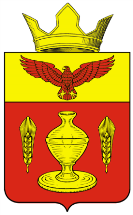 ВОЛГОГРАДСКАЯ ОБЛАСТЬПАЛЛАСОВСКИЙ МУНИЦИПАЛЬНЫЙ РАЙОНАДМИНИСТРАЦИЯ ГОНЧАРОВСКОГО СЕЛЬСКОГО ПОСЕЛЕНИЯП О С Т А Н О В Л Е Н И Е                                                                п.Золотари«19» января  2016 года                                                                                    № 6                                                                «Об утверждении Порядка формирования, утверждения и ведения планов закупок товаров, работ, услуг для обеспечения муниципальных нужд Гончаровского сельского поселения Палласовскогомуниципального района Волгоградской области»          В соответствии с частью 5 статьи 17 Федерального закона от 05 апреля 2013 г. № 44-ФЗ "О контрактной системе в сфере закупок товаров, работ, услуг для обеспечения государственных и муниципальных нужд", постановлением Правительства Российской Федерации от 21 ноября 2013 г. № 1043 "О требованиях к формированию, утверждению и ведению планов закупок товаров, работ, услуг для обеспечения нужд субъекта Российской Федерации и муниципальных нужд, а также требованиях к форме планов закупок товаров, работ, услуг" администрация Гончаровского сельского поселения Палласовского муниципального района  Волгоградской области    ПОСТАНОВЛЯЕТ:          1.	Утвердить Порядок формирования, утверждения
и ведения планов закупок товаров, работ, услуг для обеспечения
муниципальных нужд Гончаровского сельского поселения Палласовского муниципального района Волгоградской области (далее именуется - Порядок) согласно Приложения к настоящему постановлению.           2. Специалисту по регулированию контрактной системы в сфере закупок администрации Гончаровского сельского поселения Палласовского района Волгоградской области в трехдневный срок со дня вступления настоящего постановления в законную силу разместить Порядок на официальном сайте Российской Федерации в информационно-телекоммуникационной сети Интернет для размещения информации о размещении заказов на поставки товаров, выполнение работ, оказание услуг (www.zakupki.gov.ru).          3. Контроль за исполнением настоящего постановления оставляю за собой.            4.Настоящее постановление вступает в силу с момента официального опубликования (обнародования).Глава Гончаровского сельского поселения                                                  К.У.НуркатовРег. №6/2016г.Приложение к постановлению администрацииГончаровского сельского поселенияот «19» января 2016 года №6ПОРЯДОКформирования, утверждения и ведения планов закупоктоваров, работ, услуг для обеспечения муниципальных нуждГончаровского сельского поселения          1. Настоящий Порядок определяет правила формирования, утверждения и ведения планов закупок товаров, работ, услуг для обеспечения муниципальных нужд Гончаровского сельского поселения Палласовского муниципального района  Волгоградской области (далее именуются - закупки) в соответствии с Федеральным законом от 05 апреля 2013 г. № 44-ФЗ "О контрактной системе в сфере закупок товаров, работ, услуг для обеспечения государственных и муниципальных нужд" (далее именуется - Закон о контрактной системе) и постановлением Правительства Российской Федерации от 21 ноября 2013 г. № 1043 "О требованиях к формированию, утверждению и ведению планов закупок товаров, работ, услуг для обеспечения нужд субъекта Российской Федерации и муниципальных нужд, а также требованиях к форме планов закупок товаров, работ, услуг" (далее именуется - постановление № 1043).          2. Формирование, утверждение и ведение планов закупок осуществляется с использованием региональной информационной системы в сфере закупок.          3.	Планы закупок утверждаются в течение 10 рабочих дней
следующими заказчиками:          а)	муниципальными заказчиками, действующими от имени
Гончаровского сельского поселения, - после доведения до соответствующего
муниципального заказчика объема прав в денежном выражении
на принятие и (или) исполнение обязательств в соответствии с бюджетным
законодательством Российской Федерации;          б)	бюджетными учреждениями, за исключением закупок, осуществляемых в соответствии с частями 2 и 6 статьи 15 Закона о контрактной системе, - после утверждения планов финансово - хозяйственной деятельности;          в)	автономными учреждениями, муниципальными унитарными предприятиями муниципального образования, имущество которых принадлежит на праве собственности муниципальному образованию, в случае, предусмотренном частью 4 статьи 15 Закона
о контрактной системе, - после заключения соглашений о предоставлении
субсидий на осуществление капитальных вложений в объекты
капитального     строительства     муниципальной    собственности     или приобретение объектов недвижимого имущества в муниципальную собственность (далее именуются - субсидии). При этом в план закупок включаются только закупки, которые планируется осуществлять за счет субсидий;          г) бюджетными, автономными учреждениями, муниципальными унитарными предприятиями муниципального образования, имущество которых принадлежит на праве собственности муниципальному образованию, осуществляющими закупки в рамках переданных им муниципальными образованиями полномочий муниципального заказчика по заключению и исполнению от имени муниципального образования муниципальных контрактов от лица указанных органов, в случаях, предусмотренных частью 6 статьи 15 Закона о контрактной системе, - со дня доведения на соответствующий лицевой счет по переданным полномочиям объема прав в денежном выражении на принятие и (или) исполнение обязательств в соответствии с бюджетным законодательством Российской Федерации.          4. Планы закупок формируются заказчиками, указанными в пункте 3 настоящего Порядка, на очередной финансовый год и на плановый период по форме, установленной постановлением № 1043, с учетом следующих положений:          а) заказчики, указанные в подпункте "а" пункта 3 настоящего Порядка, - в сроки, установленные главным распорядителем средств местного бюджета  (далее именуется - главный распорядитель), но не позднее 01 августа текущего года:          формируют планы закупок исходя из целей осуществления закупок, определенных с учетом положений статьи 13 Закона о контрактной системе, и представляют их главным распорядителям для формирования на их основании в соответствии с бюджетным законодательством Российской Федерации обоснований бюджетных ассигнований на осуществление закупок;          корректируют (при необходимости) по согласованию с главным распорядителем  планы закупок в процессе составления проектов бюджетных смет и представления главным распорядителем при составлении проекта нормативного акта о местном бюджете на очередной финансовый год и на плановый период (далее именуется -  бюджет) обоснований бюджетных ассигнований на осуществление закупок в соответствии с бюджетным законодательством Российской Федерации;          уточняют (при необходимости) сформированные планы закупок, после их уточнения и доведения до государственного заказчика объема прав в денежном выражении на принятие и (или) исполнение обязательств в соответствии с бюджетным законодательством Российской Федерации утверждают сформированные планы закупок в сроки, установленные пунктом 3 настоящего Порядка, и уведомляют об этом главного распорядителя;          б)	заказчики, указанные в подпункте "б" пункта 3 настоящего
Порядка, в сроки, установленные органами, осуществляющими функции
и полномочия их учредителя, но не позднее 01  июля текущего года (при формировании плана закупок муниципального учреждения - не позднее 1 августа текущего года) органам, осуществляющим функции и полномочия их учредителя, для учета при формировании обоснований бюджетных ассигнований в соответствии с бюджетным законодательством Российской Федерации:          формируют планы закупок при планировании в соответствии с законодательством Российской Федерации их финансово-хозяйственной деятельности и представляют планы закупок органам, осуществляющим функции и полномочия их учредителя, для учета при формировании обоснований бюджетных ассигнований в соответствии с бюджетным законодательством Российской Федерации;          корректируют (при необходимости) по согласованию с органами, осуществляющими функции и полномочия их учредителя, планы закупок в процессе составления проектов планов их финансово-хозяйственной деятельности и представления в соответствии с бюджетным законодательством Российской Федерации обоснований бюджетных ассигнований;          уточняют (при необходимости) планы закупок, после их уточнения и утверждения планов финансово-хозяйственной деятельности утверждают сформированные планы закупок в сроки, установленные пунктом 3 настоящего Порядка, и уведомляют об этом орган, осуществляющий функции и полномочия их учредителя;          в)	заказчики, указанные в подпункте "в" пункта 3 настоящего
Порядка:          формируют планы закупок в сроки, установленные главными распорядителями, но не позднее 10 рабочих дней после принятия решений (согласования проектов решений) о предоставлении субсидий на осуществление капитальных вложений;          уточняют (при необходимости) планы закупок, после их уточнения и заключения соглашений о предоставлении субсидий на осуществление капитальных вложений утверждают планы закупок в сроки, установленные пунктом 3 настоящего Порядка;          г)	заказчики,   указанные   в   подпункте   "г"   пункта  3   настоящего Порядка:          формируют планы закупок в сроки, установленные главным распорядителем, но не позднее 10 рабочих дней после принятия решений (согласования проектов решений) о подготовке и реализации бюджетных инвестиций в объекты капитального строительства муниципальной собственности или приобретении объектов недвижимого имущества в муниципальную собственность муниципального образования;           уточняют (при необходимости) планы закупок, после их уточнения и доведения на соответствующий лицевой счет по переданным полномочиям объема прав в денежном выражении на принятие и (или) исполнение обязательств в соответствии с бюджетным законодательством Российской Федерации утверждают в сроки, установленные пунктом 3 настоящего Порядка, планы закупок.          5. План закупок на очередной финансовый год и на плановый период разрабатывается путем изменения параметров очередного года и первого года планового периода утвержденного плана закупок и добавления к ним параметров второго года планового периода.          6. Планы закупок формируются на срок, на который составляется бюджет Гончаровского сельского поселения.          7. В планы закупок заказчиков, указанных в подпунктах "а", "б» и "в" пункта 3 настоящего Порядка, в соответствии с бюджетным законодательством Российской Федерации включается информация о закупках, осуществление которых планируется по истечении планового периода. В этом случае информация вносится в планы закупок на весь срок планируемых закупок.          8. Заказчики, указанные в пункте 3 настоящего Порядка, ведут планы закупок в соответствии с положениями Закона о контрактной системе №44-ФЗ от 05.04.2013, требованиями, утвержденными постановлением Правительства РФ № 1043 от 21.11.2013, и настоящим Порядком. Основаниями для внесения изменений в утвержденные планы закупок в случаях необходимости являются:          а)	приведение планов закупок в соответствие с утвержденными
изменениями целей осуществления закупок, определенных с учетом
положений статьи 13 Закона о контрактной системе и установленных
в соответствии со статьей 19 Закона о контрактной системе требований
к закупаемым товарам, работам, услугам (в том числе предельной цены
товаров, работ, услуг) и нормативных затрат на обеспечение функций
муниципальных образований;          б)	приведение планов закупок в соответствие с нормативным актом о внесении изменений в бюджет Гончаровского сельского поселения;            в)	реализация федеральных законов, решений, поручений, указаний
Президента Российской Федерации, решений, поручений Правительства
Российской Федерации, законов Волгоградской области, решений,
поручений Администрации Волгоградской области, нормативных актов органов местного самоуправления которые приняты
после утверждения планов закупок и не приводят к изменению объема
бюджетных ассигнований.          г)	реализация решения, принятого заказчиком по итогам
обязательного общественного обсуждения закупки;          д)	использование в соответствии с законодательством Российской
Федерации экономии, полученной при осуществлении закупок;          е)	выдача предписания органами контроля, определенными
статьей 99 Закона о контрактной системе, в том числе об аннулировании
процедуры определения поставщиков (подрядчиков, исполнителей).          9. В план закупок включается информация о закупках, извещение об осуществлении которых планируется разместить либо приглашение принять участие в определении поставщика (подрядчика, исполнителя) которых планируется направить в установленных Законом о контрактной системе случаях в очередном финансовом году и (или) плановом периоде, а также информация о закупках у единственного поставщика (подрядчика, исполнителя), контракты с которым планируются к заключению в течение указанного периода.          10. Формирование, утверждение и ведение планов закупок заказчиками, указанными в подпункте "г" пункта 3 настоящего Порядка, осуществляются от лица соответствующего муниципального образования, передавших этим лицам полномочия муниципального заказчика.